от 14 ноября 2023 г. № 570Об утверждении порядка определения нормативных затрат на оказание муниципальной услуги«Реализация дополнительных общеразвивающих программ» в соответствии с социальным сертификатом В целях исполнения постановлений администрации Оршанского муниципального района Республики Марий Эл от 10 мая 2023 г. № 216 «Об организации оказания муниципальных услуг в социальной сфере при формировании муниципального социального заказа на оказание муниципальных услуг в социальной сфере на территории Оршанского муниципального района Республики Марий Эл», от 26 июня 2023 г. № 306 «О порядке формирования муниципальных социальных заказов на оказание муниципальных услуг в социальной сфере, отнесенных к полномочиям органов местного самоуправления Оршанского муниципального района Республики Марий Эл, о форме и сроках формирования отчета об их исполнении», от 26 июня 2023 г. № 307 «Об утверждении Порядка предоставления субсидии юридическим лицам, индивидуальным предпринимателям, физическим лицам – производителям товаров, работ, услуг на оплату соглашения о возмещении затрат, связанных с оказанием муниципальных услуг в социальной сфере в соответствии с социальным сертификатом», от 26 июня 2023 г. № 308 «Об утверждении Порядка предоставления субсидии юридическим лицам, индивидуальным предпринимателям, физическим лицам – производителям товаров, работ, услуг на оплату соглашения о финансовом обеспечении затрат, связанных с оказанием муниципальных услуг в социальной сфере в соответствии с социальным сертификатом» администрация Оршанского муниципального района Республики Марий Элп о с т а н о в л я е т:1. Финансирование исполнителей муниципальной услуги «Реализация дополнительных общеразвивающих программ» в соответствии с социальным сертификатом с 1 января 2024 года осуществлять в соответствии с нормативными затратами, установленными согласно методике определения нормативных затрат на оказание муниципальных услуг, утвержденной постановлением администрации Оршанского муниципального района Республики Марий Эл от 9 декабря 2020 г. № 531 «Об утверждении положения о порядке формирования муниципального задания на оказание муниципальных услуг (выполнение работ) в отношении муниципальных учреждений Оршанского муниципального района Республики Марий Эл и финансового обеспечения выполнения муниципального задания».2. Разместить настоящее постановление на странице администрации Оршанского муниципального района Ре5спублики Марий Эл в информационно-телекоммуникационной сети «Интернет» официального интернет портала Республики Марий                                                            https://mari-el.gov.ru/municipality/orshanka/3. Контроль за исполнением настоящего постановления возложить на заместителя главы администрации Оршанского муниципального района Республики Марий Эл Шабалину В.Г.4. Настоящее постановление вступает в силу со дня его обнародования.Глава администрации         Оршанского 	муниципального района                                                                     А.Плотников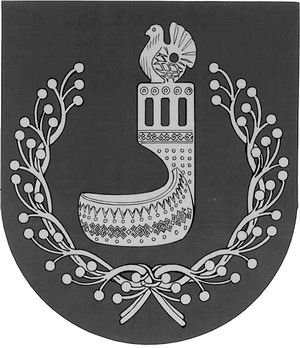 МАРИЙ ЭЛ РЕСПУБЛИКЫНОРШАНКЕ МУНИЦИПАЛЬНЫЙ РАЙОНЫН АДМИНИСТРАЦИЙЖЕПУНЧАЛАДМИНИСТРАЦИЯОРШАНСКОГО МУНИЦИПАЛЬНОГО РАЙОНАРЕСПУБЛИКИ МАРИЙ ЭЛПОСТАНОВЛЕНИЕ